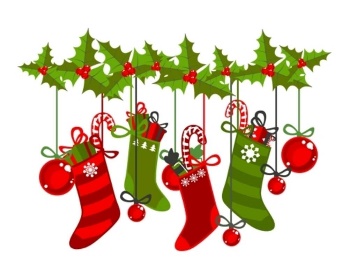 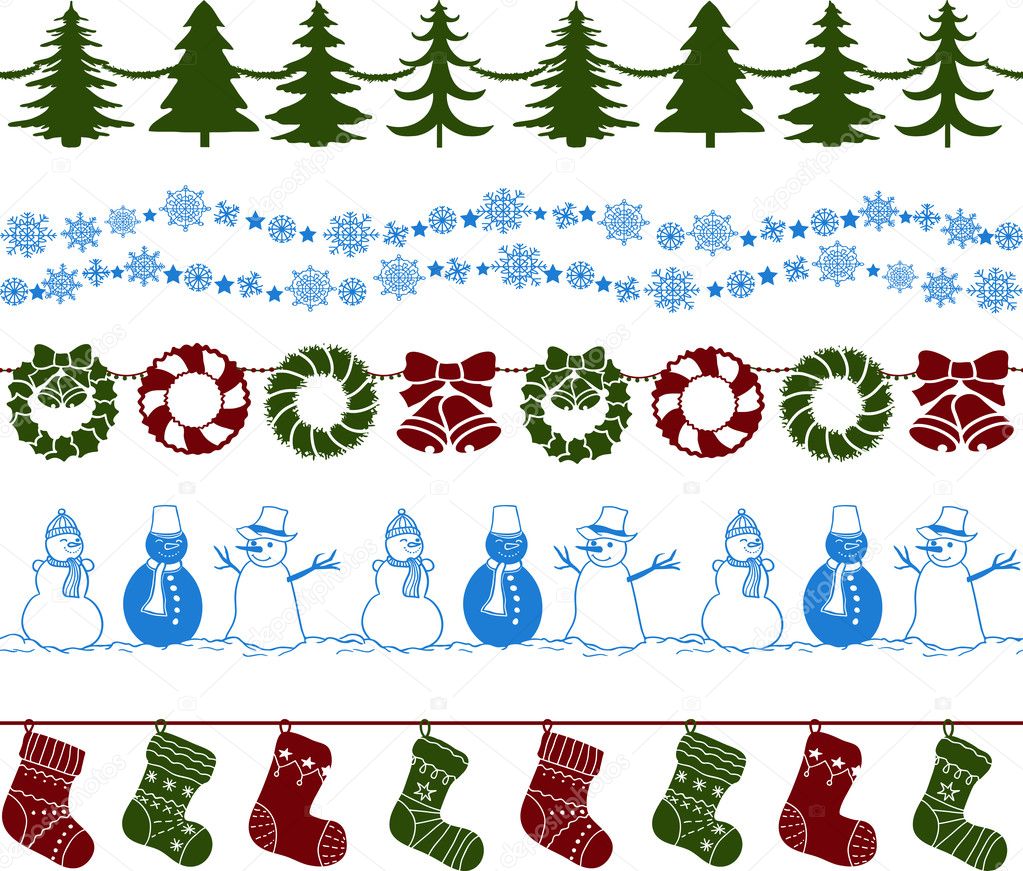 Mandarin with Yue ShanMONDAYLUNDITUESDAYMARDIWEDNESDAYMERCREDITHURSDAYJEUDIFRIDAYVENDREDIName the parts of the body2 Theme: SnowflakesAM Morgan the Science Gal:  Snowflake Painting with SaltStory time:A very special snowflake3 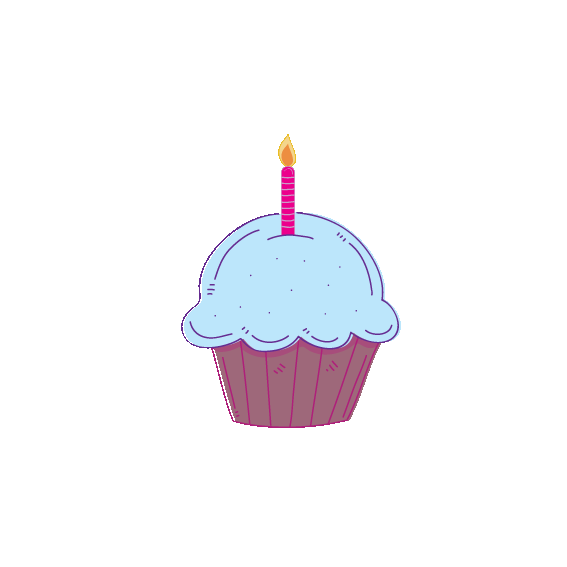 Bricolage:Flocons de neige4 Final day to bring scholastic book orders   Five little snowflake gamesPM Learn how to face paint and have your face painted.  A fun art activity with face painter Louna ($10.00)Music with Kimberley: Rehearsal for Christmas5  Colour a snowman!Music with Kimberley: Rehearsal for Christmas6 We will read Stella: Queen of the Snow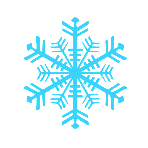 PM Kim the Science Gal:  Making snow!9 Theme: Winter animalsAM Piano Concert with Michael Woytiuk: The reindeer story and other winter animal stories ($6.00)Colour a reindeer10  Paint a polar bear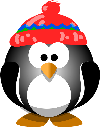 11 AM Morgan the Science Gal:  How Do Penguins Stay Dry?Storytime: Winter animals12 AM Baking gingerbread cookies with Chef PinaSong: Christmas time is coming!13  L’heure du conte:Animaux nordiques16 Theme: Holiday season AM Morgan the Science Gal:  Holiday Magic MilkBake holiday cookiesPM  Sensei Meghan: Holiday Karate. Raising funds for the Children’s Hospital ($6.00)17  Freeze Dance: We will dance to holiday music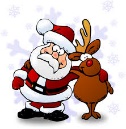 18      Les chansons de Noël3PMParents and family:You are invited to our class 4 and 5Christmas Party19 AM Holiday Music Concert with Michael Cartile & Kerry-Anne Kutz ($6.00)Des mémoires de Noël avec Gabrielle20 Twas the Night Before Christmas!PM Kim the Science Gal:  Dissolving Candy Canes Experiment23 Special Theme Today:   We celebrate Hanukkah. Make a Dreidel.AM Morgan the Science Gal:  STEM DreidelWear your cozy holiday PJ’s for a  yummy waffle breakfast at school.Read a Hanukkah story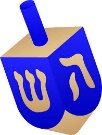 